 Compétences Formations Formation en cours : Titre de Gestionnaire de Paie2003 : Baccalauréat Professionnel Métiers la Mode-ProductiqueExpériences De 2014 à 2017	Hôtesse d’accueil du MARCHE U de Saint Barthélémy 97133De 2012 à 2014	Hôtesse d’accueil du SUPER U de Vigneux de Bretagne 44360De 2009 à 2012	Employée en libre service dans le rayon textile du SUPER U de Vigneux de Bretagne 44360De 2006 à 2008	Employée en libre service à LA HALLE AUX CHAUSSURES de Saint Herblain 44800En 2006		Vendeuse chez CAMAÏEU, Hôtesse de caisse chez la F.N.A.C., Hôtesse de caisse à LEADER PRICEGeneviève Berthomé44, rue Anne de Bretagne44360 LA PAQUELAISTél : 0770215013Mail : genevieveberthome@hotmail.fr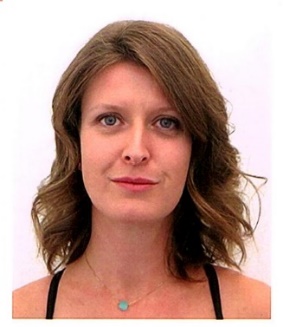 PaieLégislationInformatiqueSaisie des paies et gestion :-Des absences,-Des congés payés-De la maladie-Des taxes sur les salaires-Des heures supplémentaires-Des primes-Solde de tout compte-Des avantages en natureGestion des formalités liées à l'embauche et à la sortie du personnel.-Excel-Word-Logiciel Paie (Ciel)